Πολύχρωμο Σχολείο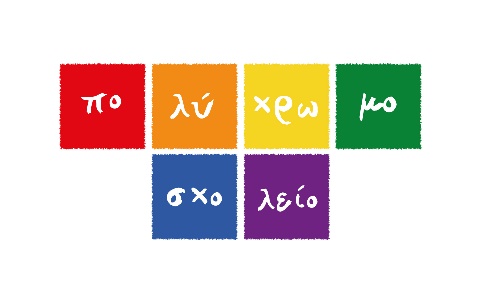 Σύλλογος Διδασκόντων 66ου Δημοτικού Σχολείου ΑθήναςΕκπαιδευτικό Συνέδριο«Καλές Πρακτικές για την διαμόρφωση ενταξιακού (συμπεριληπτικού) σχολικού πλαισίου πάνω σε θέματα σεξουαλικού προσανατολισμού, ταυτότητας φύλου, έκφρασης φύλου και χαρακτηριστικών φύλου»Πρόγραμμα Διημέρου Παρασκευή 10 Μαρτίου17:00 - 17:05	Καλωσόρισμα  		Συντονίστρια Ασημίνα Αράπη, Εκπαιδευτικός17:05 - 17:15 	Εισαγωγή: Βασικές Αρχές και Ορολογία Άγγελος Σκίμπας, εκπαιδευτικός, M.A. «Εκπαίδευση και Ανθρώπινα Δικαιώματα» ΤΕΑΠΗ  & Ι.Ο.Ε.17:15 - 17:45 	Παρουσίαση Έρευνας Πολύχρωμου Σχολείου σχετικά με τα ομοφοβικά και τρανσφοβικά περιστατικά από τη σχολική ζωή (2010–15)Εύα Φιλανθρωποπούλου, Σχολική Ψυχολόγος
Πέτρος Σαπουντζάκης, Εκπαιδευτικός17:45 - 18:00    "Πώς οι θεωρίες για τα φύλα συνομιλούν με τις καλές πρακτικές"		Μαίρη Λεοντσίνη, Αναπληρώτρια Καθηγήτρια ΤΕΑΠΗ – ΕΚΠΑ
18:00 - 18:15 	"Η προώθηση του συμπεριληπτικού σχολείου ως καθήκον της Πολιτείας απέναντι στα παιδιά και τα δικαιώματά τους"		Γιώργος Μόσχος, Βοηθός Συνήγορος του Πολίτη για τα Δικαιώματα του Παιδιού18:15 - 18:30 	"Καλές πρακτικές: Κι όμως υπάρχουν... Από τη θεωρία στην εφαρμογή"		Χάρης Παπαδόπουλος, Σχολικός Σύμβουλος της 10ης Περιφέρειας Δημοτικής 				Εκπαίδευσης Αττικής18:30 - 18:45	"Το πρόβλημα της ερμηνείας και το ζήτημα της συμπερίληψης απελευθερωτικών θεολογικών προσεγγίσεων στο μάθημα των Θρησκευτικών" Δρ Σπυριδούλα Αθανασοπούλου-Κυπρίου, καθηγήτρια θεολόγος, διδάσκουσα στο Ελληνικό Ανοικτό Πανεπιστήμιο στο μεταπτυχιακό πρόγραμμα "Σπουδές στην Ορθόδοξη Θεολογία" 18:45 - 19:00 	Συζήτηση19:00 - 19:15 	Διάλειμμα19:15 - 20:15	Παρουσίαση Οδηγού για Εκπαιδευτικούς: «Διαμορφώνοντας ένα Συμπεριληπτικό Σχολικό Περιβάλλον πάνω σε θέματα σεξουαλικού προσανατολισμού, ταυτότητας φύλου, έκφρασης φύλου και χαρακτηριστικών φύλου»Στρατηγικές δημιουργίας ασφαλούς και συμπεριληπτικού περιβάλλοντος μάθησηςΑντιμετωπίζοντας ζητήματα που προκύπτουνΠαραδείγματα δραστηριοτήτων μέσα στην τάξηΠέτρος Σαπουντζάκης, εκπαιδευτικός Α’/θμιας
	Κατερίνα Λιτσαρδοπούλου, εκπαιδευτικός Β’/θμιας20:15 – 20:00	Συζήτηση και Κλείσιμο εργασιών πρώτης μέραςΣάββατο 11 Μαρτίου10:30 - 10:45	Προσέλευση – Εγγραφές σε Κύκλους Βιωμάτων10:45 - 11:00	“Γραμμή 11528 – Στηρίζοντας ΛΟΑΤΚΙ παιδιά, εκπαιδευτικούς και γονείς”Νάνσυ Παπαθανασίου, Δρ. Κλινικής Ψυχολογίας, Επιστημονικώς Υπεύθυνη 11528 - Δίπλα Σου11:00 - 11:10	«Εκπαιδευτικό υλικό για την υποστήριξη ΛΟΑΤΚΙ+ ανθρώπων: το Έργο "Πες το σ'εμας"»
Θανάσης Θεοφιλόπουλος, υπεύθυνος έργου Colour Youth, Κοινωνιολόγος, υπ. διδάκτορας Παντείου Πανεπιστημίου
		11:10 - 11:20	«ΛΟΑΤΚΙ, γονείς μόνο έξω απ’ το Σχολείο;» 
Οικογένειες Ουράνιο Τόξο
Στέλλα Μπελιά, Νηπιαγωγός, μάστερ στο Θέατρο στην Εκπαίδευση11:20 - 11:30	"Συνήθεις αντιδράσεις γονέων στο coming out του ΛΟΑΤΚΙ παιδιού τους: Μια σύντομη επισκόπηση από την εμπειρία συντονισμού της ομάδας «Υπερήφανοι Γονείς»."
Εύα Σπίνου, ψυχολόγος εξειδίκευση σε θέματα σεξουαλικού προσανατολισμού και ταυτότητας φύλου11:30 - 11:40	"Δουλεύοντας για τη Διαφορετικότητα στη Σχολική Τάξη" 
«Αθηνά Αφαία», Κέντρο Πρόληψης των Εξαρτήσεων και Προαγωγής Ψυχοκοινωνικής Υγείας, 4ο Δημοτικό Διαμέρισμα Δήμου Αθηναίων	Τασούλα Γουρουντή, Κοινωνική Ανθρωπολόγος, MSC11:40 - 11:50	"Πρακτικές Διαχωρισμού ως προς το φύλο στο Δημοτικό Σχολείο“
Κατερίνα Καρβούνη, Δασκάλα, υποψήφια διδάκτωρ ΤΕΑΠΗ - ΕΚΠΑ11:50 - 12:00	"Ο Αποκλεισμός από την Εκπαίδευση τον Ατόμων που δεν Εντάσσονται στο Δίπολο του Φύλου και Καλές Πρακτικές για την Συμπερίληψη τους"Πάρβη Πάλμου, Συνθετική Ψυχοθεραπεύτρια, Master in Clinical Psychology12:00 - 12:15 	"Σεξουαλικότητα και Διαφορετικότητα: εξετάζουμε τις ερωτήσεις μαθητών και μαθητριών α/θμιας και β/θμιας και διαμορφώνουμε εκπαιδευτικές παρεμβάσεις"		Μαργαρίτα Γερούκη, Σχολική σύμβουλος Δημοτικής Εκπαίδευσης 12:15 - 12:30	Συζήτηση12:30 - 12:50	Διάλειμμα12:50 - 1:00	Κύκλοι Βιωμάτων (Workshops)Γονείς ΛΟΑΤΚΙ παιδιών ΛΟΑΤΚΙ γονείς ΛΟΑΚΤΙ εκπαιδευτικοί ΛΟΑΤΚΙ νέα άτομα – σχολικές εμπειρίες Διεμφυλικά άτομα στην εκπαίδευση Συζήτηση εκπαιδευτικού με γονείς ΛΟΑΤΚΙ παιδιών  13:00 – 13:40	Πρώτος Κύκλος Βιωματικών13:45 – 14:25	Δεύτερος Κύκλος Βιωματικών14:30 – 15:15	Παρουσίαση Εργασιών των Workshop στην Ολομέλεια 15:15 – 15:30	Συζήτηση κλεισίματος 